ПОКАЗАТЕЛИ ДЕЯТЕЛЬНОСТИ,подлежащие самообследованиюМуниципального бюджетного образовательного учреждения дополнительного образования «Борисоглебская детско-юношеская спортивная школа»2015 год.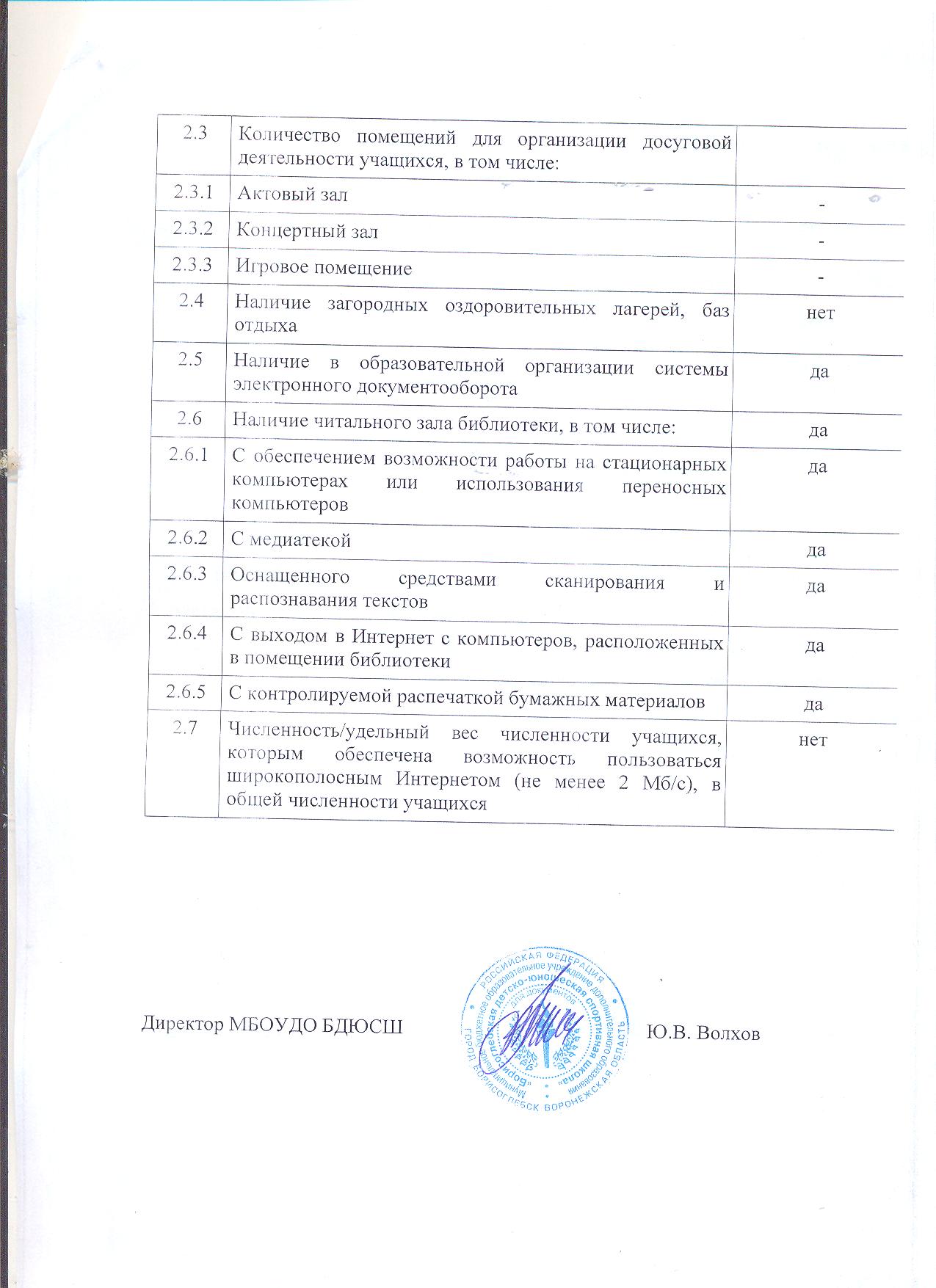 N п/пПоказателиЕдиница измерения1.Образовательная деятельность1.1Общая численность учащихся, в том числе:1376 чел.1.1.1Детей дошкольного возраста (3 - 7 лет)289 чел.1.1.2Детей младшего школьного возраста (7 - 11 лет)875 чел.1.1.3Детей среднего школьного возраста (11 - 15 лет)178 чел.1.1.4Детей старшего школьного возраста (15 - 17 лет)34 чел.1.2Численность учащихся, обучающихся по образовательным программам по договорам об оказании платных образовательных услуг1376/267 чел.1.3Численность/удельный вес численности учащихся, занимающихся в 2-х и более объединениях (кружках, секциях, клубах), в общей численности учащихся-1.4Численность/удельный вес численности учащихся с применением дистанционных образовательных технологий, электронного обучения, в общей численности учащихся-1.5Численность/удельный вес численности учащихся по образовательным программам для детей с выдающимися способностями, в общей численности учащихся5 чел./0,4%1.6Численность/удельный вес численности учащихся по образовательным программам, направленным на работу с детьми с особыми потребностями в образовании, в общей численности учащихся, в том числе:1.6.1Учащиеся с ограниченными возможностями здоровья10 чел./0,7%1.6.2Дети-сироты, дети, оставшиеся без попечения родителей15 чел./1,1%1.6.3Дети-мигранты12 чел./0,9%1.6.4Дети, попавшие в трудную жизненную ситуацию51 чел./3,7%1.7Численность/удельный вес численности учащихся, занимающихся учебно-исследовательской, проектной деятельностью, в общей численности учащихся-1.8Численность/удельный вес численности учащихся, принявших участие в массовых мероприятиях (конкурсы, соревнования, фестивали, конференции), в общей численности учащихся, в том числе:2922 чел/212,4 %1.8.1На муниципальном уровне1560 чел./113,4%1.8.2На региональном уровне1050 чел./76,3%1.8.3На межрегиональном уровне260 чел./18,9%1.8.4На федеральном уровне49 чел./3,6%1.8.5На международном уровне3 чел./0,2%1.9Численность/удельный вес численности учащихся - победителей и призеров массовых мероприятий (конкурсы, соревнования, фестивали, конференции), в общей численности учащихся, в том числе:1041 чел./75,7%1.9.1На муниципальном уровне795 чел./57,8%1.9.2На региональном уровне130 чел./9,4%1.9.3На межрегиональном уровне85 чел./6,2%1.9.4На федеральном уровне29 чел./2,1%1.9.5На международном уровне2 чел./0,1%1.10Численность/удельный вес численности учащихся, участвующих в образовательных и социальных проектах, в общей численности учащихся, в том числе:849 чел./61,7%1.10.1Муниципального уровня800 чел./58,1%1.10.2Регионального уровня25 чел./1,8%1.10.3Межрегионального уровня19 чел./1,4%1.10.4Федерального уровня5 чел./0,4%1.10.5Международного уровня-1.11Количество массовых мероприятий, проведенных образовательной организацией, в том числе:131 ед.1.11.1На муниципальном уровне59 ед.1.11.2На региональном уровне19 ед.1.11.3На межрегиональном уровне8 ед.1.11.4На федеральном уровне1 ед.1.11.5На международном уровне-1.12Общая численность педагогических работников28 чел.1.13Численность/удельный вес численности педагогических работников, имеющих высшее образование, в общей численности педагогических работников16 чел./57%1.14Численность/удельный вес численности педагогических работников, имеющих высшее образование педагогической направленности (профиля), в общей численности педагогических работников16 чел./57%1.15Численность/удельный вес численности педагогических работников, имеющих среднее профессиональное образование, в общей численности педагогических работников3 чел./11%1.16Численность/удельный вес численности педагогических работников, имеющих среднее профессиональное образование педагогической направленности (профиля), в общей численности педагогических работников6 чел./21%1.17Численность/удельный вес численности педагогических работников, которым по результатам аттестации присвоена квалификационная категория, в общей численности педагогических работников, в том числе:5 чел./17,9%1.17.1Высшая4 чел./14,3%1.17.2Первая1 чел./3,6%1.18Численность/удельный вес численности педагогических работников в общей численности педагогических работников, педагогический стаж работы которых составляет:1.18.1До 5 лет5 чел./17,9%1.18.2Свыше 30 лет17 чел./60,7%1.19Численность/удельный вес численности педагогических работников в общей численности педагогических работников в возрасте до 30 лет7 чел./25%1.20Численность/удельный вес численности педагогических работников в общей численности педагогических работников в возрасте от 55 лет1 чел./3,6%1.21Численность/удельный вес численности педагогических и административно-хозяйственных работников, прошедших за последние 5 лет повышение квалификации/профессиональную переподготовку по профилю педагогической деятельности или иной осуществляемой в образовательной организации деятельности, в общей численности педагогических и административно-хозяйственных работников72 чел./75,8%1.22Численность/удельный вес численности специалистов, обеспечивающих методическую деятельность образовательной организации, в общей численности сотрудников образовательной организации2 чел./2%1.23Количество публикаций, подготовленных педагогическими работниками образовательной организации:208 ед.1.23.1За 3 года78 ед.1.23.2За отчетный период130 ед.1.24Наличие в организации дополнительного образования системы психолого-педагогической поддержки одаренных детей, иных групп детей, требующих повышенного педагогического вниманиянет2.Инфраструктура2.1Количество компьютеров в расчете на одного учащегося-2.2Количество помещений для осуществления образовательной деятельности, в том числе:15 ед.2.2.1Учебный класс2 ед.2.2.2Лаборатория-2.2.3Мастерская-2.2.4Танцевальный класс-2.2.5Спортивный зал11 ед.2.2.6Бассейн2 ед.